Årsmelding for Sparbu Bygdekvinnelag 2017/2018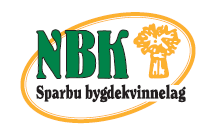 Styret har bestått avLeder – Anne Irene MyhrNestleder – Marthe Høgden KvitvangKasserer – Gunn Sofie YstgårdSekretær – Torlaug Holan SolbergStudieansvarlig – Ragnhild Skei1 vara  - Synnøve Hoseth2 vara – Anne Bruem3 vara – Jorunn EggeDet har vært 5 styremøter i arbeidsåret.Vi er 48 medlemmer pr 1. oktober 2018. Det er en nedgang på 2 fra året før.Arbeidsplan som ble vedtatt på årsmøte 2017 er revidert 23.05.18  og 10.09.18.Aktiviteten har vært stor, og takk til våre medlemmer som stiller opp på dugnad og fremmer laget sine aktiviteter. Det norske måltidSparbu Bygdekvinnelag inviterte Mære skole og barnehagene I bygda til å søke på midler til å lage et norsk tradisjonsmåltid. Pengene skulle primært brukes til innkjøp av råvarer og ingredienser til måltidet, det skulle brukes norske råvarer og maten skulle lages fra bunnen av. 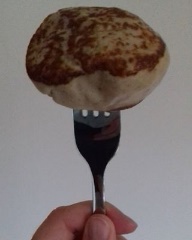 Det var avsatt kr 30.000 til fordeling med søknadsfristen 23. februar. To barnehager søkte. Tufbakken barnehage skulle lage klubb og dupp, og Haugtussa barnehage skulle lage fiskegrateng.  Totalt fordelt kr 5.635.OrgelfondetStyret har bevilget kr 25.000 til orgelfondet i Mære kyrkje. Runde årMedlemmer som fylte runde år i 2017 fikk en blomster til jul. InformasjonInformasjon til medlemmene har skjedd gjennom 6 nyhetsbrev via e-post, hjemmesiden vår  https://bygdekvinnelaget.no/lokallag/sparbu-bygdekvinnelag og facebooksiden til Sparbu Bygdekvinnelag. Til årsmøtet i Norges Bygdekvinnelag fikk vi i Sparbu i oppgave å lage en video med tekst rundt bokstaven Æ. Og i denne lenka kan dere åpne og se alle bokstavene som gir Norges Bygdekvinnelag. 
https://bygdekvinnelaget.no/bygdekvinnelaget-fra-a-til-aStyret takker for alle hyggelige stunder i et aktivt bygdekvinnelag.NårHvaHvorInnhold og gjennomføring20174.novemberSparbudagMærehallenBygdekvinnelaget solgte kaffe og vafler. Brit Opsal er Bygdekvinnelaget sin representant i komiteen for Sparbudagen30. novemberAdventsmøteHos Torlaug H. SolbergKaffekoking og kaffesmaking med Ola Einun Skorem fra Øverbakken kaffebrenneriI tillegg var det stille auksjon hvor overskuddet går til aktiviteten på Hamrum12. desemberDørkrans- og juledekorasjonskursI lokalene til Stil og Stemning, Steinkjer5 medlemmer deltok2018Søndag 11. februar(feittirsdag var tirsdag 13.02)FeittirsdagsarrangementHeistadDugnadslister Det er mye arbeid, men med 200 gjester har arrangementet blitt en tradisjon som bygdefolket setter pris på. 12, 14, 19 og 21 marsFlatbrød- og lefsekursBuret på Mære landbruksskoleTurid Nordbakk var kursleder på buret, Mære landbruksskole. 8 deltakereTorsdag 15. MarsMedlemsmøte Tema: vin – vi smaker og lærerBirgit Holan Vegar Holmsve fra vinmonopolet Steinkjer var kveldens inspirator. 26 kvinner møtteMarsÅrsmøte i Nord-Trøndelag Bygdekvinnelag, Snåsa hotellAnne Irene deltokLørdag 26. maiÅpen dagMære landbruksskoleEt dugnadsarrangement hvor vi solgte kaffe og vaffel, og orienterte om lagets aktiviteter19. aprilStrikkekafe med pizzaSissel StubergHjemmelaget pizza stekt i steinovn er kjempegodt. Juni – augustTrimturerI år et vellykket samarbeid med Mære sanitet. Takk til Ingri-Lill Kolset for god planlegging av turene, og Siril Hafstad som har laget kartgrunnlagetSøndag 26. augustGrautdagAnne Bruem og Per Reidar GjermstadTakk til Anne og Per Reidar, og naboene som hjalp til under arrangementet. Ca 100 personer kjøpte grøtLørdag 8. septemberDagsturGrongAvlyst pga for få interesserteVar første gang planlagt gjennomført i mai-18Onsdag 3. OktoberBokkafe I øko-ukaInderøy bibliotek Liv Marit Idsø  og Åse Bardal som er en av de 12 kvinnene i boka UtkantkvinneFra bygdekvinnelaget stilte  Anne Irene og Ragnhild med økologiske grønnsakerTorsdag 4. oktoberBokkafe I øko-ukaSteinkjer bibliotek Liv Marit Idsø + Eina Hermann som er en av de 12 kvinnene i  boka UtkantkvinneFra bygdekvinnelaget stilte  Anne Irene og Ragnhild  med økologiske grønnsakerTirsdag 16. OktoberVerdens matvaredagCoop Extra MæreUtdeling av Gullbygg, 120 pakker er bestilt Søndag 21. oktoberHøsttakkegudstjenesteMære kirkeEgen komiteOnsdag 24. OktoberÅrsmøteMære landbruksskole kl 19.00